AR07-01 OOI Irminger Cruise – R/V Neil Armstrong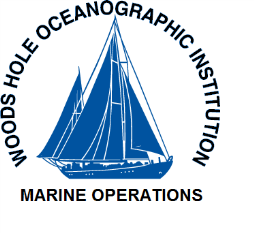 Pre-Cruise Meeting 6/10/16Location: SSSG Conference Room, 3rd Floor Smith Laboratory Agenda ItemsMission Objectives:  To carry out the recovery and redeployment of the NSF Ocean Observatories Initiative (OOI) Irminger Sea Array, servicing four moorings and up to four gliders.  The platforms will carry multidisciplinary instrumentation and provide the capability for real time communication of data and control of sampling.  A surface mooring will instrument the sea surface and upper ocean, capturing the surface forcing and upper ocean variability.  A profiling mooring will measure through the water column. Two additional taut subsurface moorings and the gliders will complete the capabilities to obtain vertical profiles and sample the mesocale (10s to 100 km) variability at the site.Science ActivitiesThe following activities are planned:  1) Validate the bathymetry of the site to check the planned positions for the four moorings of the second deployment;  2)  Deploy the four new moorings; 3)  Recover the four moorings deployed in 2015; 4) Deploy up to four gliders in support of horizontal and vertical sampling in and around the array; 5) Recover one glider deployed in 2015; and 6) Carry out shipboard sampling in support of calibration and validation of the deployed sensors on the moorings and gliders and to add to knowledge of the site.Agenda Items: Chief Scientist & Principal Investigator:George Tupper: Chief Scientist Woods Hole Oceanographic Institution Clark South 182B, MS#30 Woods Hole, Ma. USA 02543 1 508 289 2693 gtupper@whoi.eduPaul Matthias: Principal Investigator Woods Hole Oceanographic Institution LOSOS 213, MS#57 Woods Hole, Ma. USA 02543 +1 508 289 3672 pmatthias@whoi.eduIdentify operating area:  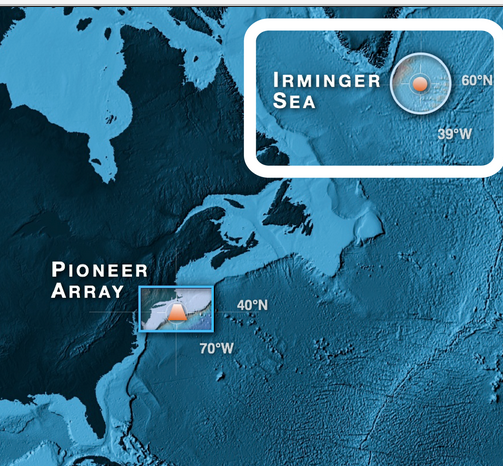 OOI Irminger Sea ArrayLat/Lon: 59° 52.0? N / 39° 30.0? W	Depth Range: 2600 / 280Voyage Info:AR07-1Mob:	27 Jun 2016Dep:	30 Jun 2016 Woods Hole, MAArr:	28 Jul 2016 Reykjavik, IcelandDeMob 30 Jul 2016Schedule Notes: Science Personnel can move into their rooms June 29Science May stay aboard July 28th & July 29th
Science party (size): XX? Pre-cruise and Administrative:Financial responsibility: NSF OOI Project NumberPersonnel forms: Due: ASAP to kgrodzki@whoi.edu Personnel forms contain personal information about the cruise participants and should be treated in a confidential manner.Berthing Plan:  Complete and remit to csmith@whoi.edu one week prior to departureAny Special Food Requirements? (Kosher, Allergy, Vegetarian, etc)Instrumentation & Technician Support  :General Duties of Marine Technician : SSSG Technicians (WHOI SSSG) TBDWHOI sssg techs do not stand watches.  But are available 24/7 to train and to assist in operations. WHOI general use equipment required for cruise : Shipboard Equipment12 kHz Pinger for Wire Use A-Frame ADCP 150 kHz ADCP 300 kHz ADCP 38 kHz Bathymetry System 12 kHz Bathymetry System 3.5 kHz Computer Network Crane DP System Deionized Water SystemEK80 Sonar EM122 Multibeam Echosounder Knudsen SBP Navigation Heading Navigation Position POS-MVShipboard CommunicationBasic Internet access via HiSeasNetCTD/Water Sampling911+ Rosette 24-position, 10-liter bottle Rosette with dual T/C sensors Wet Labs FLNTURTD Combination Flourometer and Turbidity SensorHydrographic Analysis EquipmentDissolved Oxygen Titration System (Brinkmann Titrator) Oxygen Sample Bottles (available in 150 ml sizes) Salinometer Salt Bottles (2 cases of 125 ml provided)MET SensorsAir temperature Barometric Pressure Precipitation Relative Humidity Short Wave Solar Radiation Wind speed and directionSample StorageFreezer -70°C 3.2 cu. ft. ea.Storage Notes: Need to keep samples on board until Armstrong returns to WHOI Sept 14.WinchesCTD Winch with .322" Electro-mechanical wire Mooring / TSE winchTuggers (Science Party supplied)
Winch Notes: OOI will bring our own Lebus winch (self spooling) and have reserved a TSE winch spooler from east coast winch pool (Brian Guest).We will bring a portable generator to power our Lebus winch. (John Kemp).Vans20’ Ball Van20’ Rigging VanGenerator Rack*This will create a deck space issue that will need to be solved by stacking, or mounting all 3 vans/gen rack on the deck.Shipboard Administrative Items:Science/Ship Operations :Instrument Deployment / Recovery Procedures:  Over boarding Equipment (ISM)Vans: 2 + Generator flat rackNight Operations: YesSmall Boat Operations: noDeck Safety – Safety Shoes Lab Safety – PPE Hazardous Material:  YesLithium batteries for gliders.   O2 Titrator and Salt chems.  Small nitrogen tank Please Submit MSDS electronically to csmith@whoi.edu and provide 3 hard copies of each MSDS to the Chief Mate.Policies: (speed, departure/arrival times, moving aboard, etc.) 11kts Communication (voice, fax, e-mail, Blog)Logistics [Notes]Shipping gear to and from vesselLoad listCustoms 4455 Forms Due at the start of MobilizationBerthing plan:bunks available  Use of ship’s agent or local facilities Shipping Address:Woods HoleMaster: RV Neil ArmstrongAttention: George TupperWHOI266 Woods Hole RdWoods Hole, MA 02543Ship’s Agent: Chad Smith, WHOI csmith@whoi.eduOffice: 508-289-3811Cell: 617-999-4163Iceland:Master R/V Neil ArmstrongAttn: George Tupperc/o TVG-Zimsen ehfKorngardar 2104 ReykjavikIcelandShip’s Agent:Jóhann Bogason, TVG-Zimsen  Email:  Johann@gara.isPhone: 011 354 560 0700Fax:  011 354 5600 780Post-Cruise:Actions departing ship (Clean rooms, remove items from chemical van)UNOLS cruise evaluation [Chief Scientist & Master]Reports to foreign government/State Department [required for work in EEZs]Data delivery [shipboard]  USB Hard drive.Data archiving policyAll data on a WHOI Cruise Data Distribution (which includes all underway data) will, by default be considered publicly available once a copy of it has been delivered to the chief scientist at the end of the cruise. Please review the Cruise Assignment of Data Access ProtectionAs of January 1, 2011, the default treatment for underway data from Woods Hole OceanographicInstitution (WHOI) research vessels is:1. Cruise data files are copied by a WHOI SSSG Technician to the distribution media. One copy is deliveredto the cruise Chief Scientist, the other is delivered to WHOI's Data Library and Archives. Please note thatthe distribution of cruise data to other scientist is the responsibility of the Chief Scientist.2. The default access status for the cruise instrument datasets is that they will be immediately accessible bythe public. If something other than this default protection is desired, the Chief Scientist must assignalternate protection as indicated below. For cruises funded by the National Science Foundation ,themaximum protection is two years, for non-NFS cruises, other guidelines may apply.3. WHOI maintains a local copy of the cruise shipboard data distribution at its Data Library and Archives,which also honors access moratorium periods. If the cruise Chief Scientist wishes to modify the dataprotection assignments made in this pre-cruise document upon cruise completion, they should contact theWHOI Data Library and Archives at dla@whoi.edu, or the SSSG Data Manager atsssgdatamgr@whoi.edu